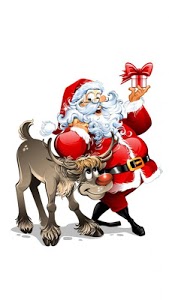 Julelotto 2019 Traditionen tro er Gråstenspejderne atter klar til at invitere spejder, forældre, naboer, sgt.  Georgs Gilder og venner til det årlige julelotto i spejderhuset.Fredag d. 29. november 2019 kl. 19.00 Julelotte er en mangeårig tradition i gruppen, med kaffe/gløgg og æbleskiver til at gå julemåneden i møde.Kage, æbelskiver og bingoplader kan købes til fordelagtige priser sæt kryds i kalenderen og mød op til en aften med sjov og gevinster! De bedste hilsner Gråstenspejderne 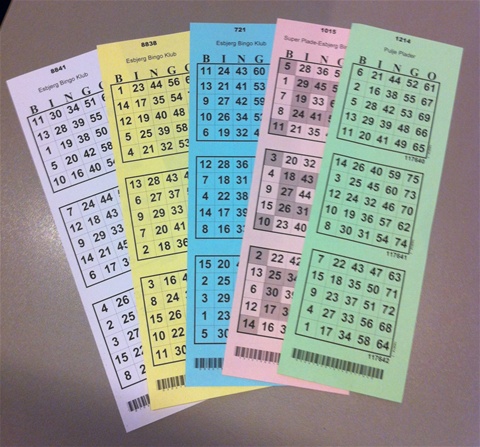 